Výroční zprávaKlárova ústavu slepcův PRAZE-III., Na Klárově č. 131A JEHO ODBOČKY V PRAZE - KRČIZA ROK 1940.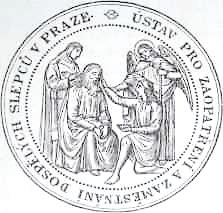 XCVII. zpráva za 108. rok spolkový.ADRESA ÚSTAVU:Klárův ústav slepců v Praze III., Na Klárově č. 131.Číslo telefonu 20268.Účet poštovní spořitelny 46.412.V PRAZE 1941.Nákladem Klárova ústavu slepců. — Tiskem Aloise Koníčka v Praze-VII.Ředitelstvo ústavu.Univ. prof. MUDr. Roman Radlický, přednosta české oční kliniky v Praze, ř. člen Uč. Spol. Šafaříkovy, t. č. předseda č. ophthalmologické společnosti,předseda.Edvard Leschinger,býv. majitel knihtiskárny a nakladatel v Praze,místopředseda.Zaměstnanci ústavu a odbočky v Krči.Zpráva ředitelstva ústavu.V roce 1940 konalo ředitelstvo čtyři schůze, a to dne 29. března, 20. června, 26. září a 13. prosince. Na nich byly projednány všecky záležitosti, které jsou stanovami vyhrazeny ředitelstvu. Záležitosti běžné a neodkladné, byly vyřízeny na schůzích předsednictva, které se konají měsíčně, po případě i častěji dle potřeby.Na schůzi, konané dne 29. března, byla vyslechnuta zpráva o podrobné revisi výročního účtu ústavu a průmyslového oddělení v Praze, i odbočky v Krči. Provedli ji dne 8. března p. vrchní ředitel Václav Kalous a p. ředitel Oldřich Šustera, jako revisoři, volení z členů ředitelstva ústavu. Podrobným přezkoušením účtů, účetních přehledů, rozvahy jmění i popisníku jmění průmyslu; se páni revisoři podrobně přesvědčili o tom, že vše, je v úplném pořádku a že bylo hospodařeno přesně dle pokynů, které ústav obdržel od Zemského úřadu v Praze. To potvrdili ve své písemné zprávě, kterou vydali o vykonané přehlídce. Zprávu tu vzalo ředitelstvo na vědomí a poděkovalo jim za vykonanou práci.Dále bylo vzato na vědomí sdělení zemského úřadu, že zemský výbor pojednal ve své schůzi, konané dne 7. února 1940, o ústavním rozpočtu na rok 1940, a že v něm provedl menší zněny. Po této úpravě činil předpokládaný schodek ústavu v Praze i odbočky v Krči celkem K 325.002.—.  Zemský úřad byl požádán o poskytnutí pomoci k uhrazení tohoto schodku, neboť ředitelstvo samo nemá prostředků k jeho úhradě.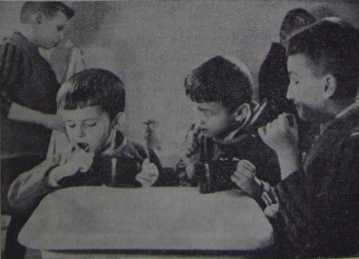 Ze života v mateřské škole,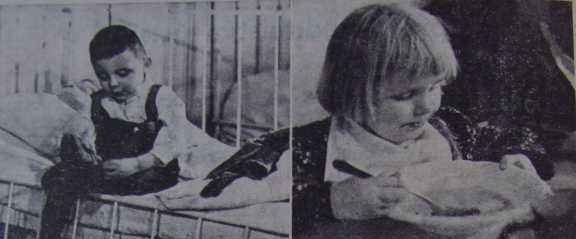 Ze života v mateřské škole.Během roku bylo nutno sáhnouti na kmenové jmění ústavu, když měly býti plynule propláceny účty a dodrženy všecky závazky. Toto jmění bylo našetřeno za dlouhou řadu let z darů, věnovaných tomuto účelu s úmyslem, opatřiti ústavu kapitál, jehož úroků by se používalo k vydržování chudých chovanců, na něž rodiče nemohou nic platiti. Kdyby bylo nutno sahati na kmenové jmění i v budoucnu, zmenšoval by se rychle jeho výnos a tak by byl zmařen účel, pro který bylo zřizováno, Z toho důvodu bychom si vřele přáli, aby nám byla poskytnuta potřebná pomoc, z níž by mohlo býti kmenové jmění opětně doplněno, aby se jeho výnos zvýšil na bývalou míru.Dne 6. března 1940 byly jako každoročně rozděleny úroky z fondu pí Miroslavy Fuksové-Kautské a p. ředitele Josefa Novotného v částce K 630.—. Devíti nejpilnějším chovancům bylo vyplaceno po K 70.—.Deylovu ústavu pro slepé jsme přihlásili ku převzetí do jeho obecné školy pro slepé děti sedm dětí z naší mateřské školy od 1. září 1940. Z nich byly dvě děti vráceny s přáním, aby byly ponechány ještě jeden rok v naší péči, neboť nebyly natolik samostatné a duševně vyspělé, aby mohly býti přijaty do školy. Zde je nutno opětně důrazně poukázati na nutnost, aby rodiče včas dávaly své slepé dítky do naší mateřské školy, kde odborně vyškolený personál naučí je soběstačnosti, sebeobsluze a vycvičí jejich paměť i hmat, aby s úspěchem mohly sledovati vyučování. Když rodiče s předáním svého slepého dítěte otálejí a nemají ani potřebné vědomosti, ani možnost poskytnouti mu správnou výchovu a výcvik jako průpravu pro budoucí život, dítě velmi mnoho zamešká a škola ho nemůže příjmouti přes to, že dávno již dosáhlo předepsaného věku. U slepého dítěte, které se dostane do školy mezi mladší spolužáky teprve ve vyšším věku, dostavuje se pocit méněcennosti, a dítě ztrácí důvěru ve vlastní schopnosti. Tak se chyby a nerozum rodičů vymstívají na jejich osudem již velmi postižených dětech. Proto mají býti slepé děti včas předávány do příslušných ústavů k odborné výchově.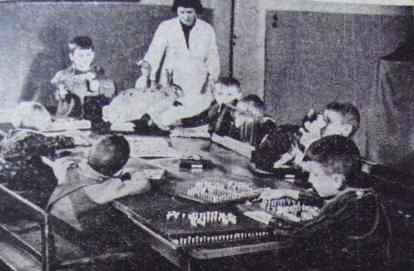 Vyučování v mateřské škole.Naši chovanci se rádi věnují hudbě a zpěvu. Že tak činí se zdarem, toho svědectvím je účast šestičlenného družstva chovanek v soutěži národních písní, pořádané Mládeží Národního souručenství, okres Praha II. a VI., při níž v závodu 26 přihlášených družstev zvítězilo družstvo chovanek a získalo dvě první ceny: křišťálový a kovový pohár, kromě plakety. — Na Boží hod velikonoční zpíval smíšený sbor chovanců a hrál smíšený orchestr v kostele u sv. Jindřicha v Praze II. mši Missa in F od Františka Picky.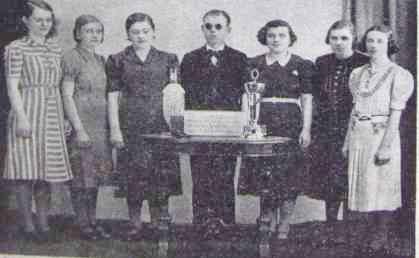 Vítězné družstvo pěveckého kroužku Klárova ústavu slepců.I tohoto úkolu se všichni účinkující zhostili velmi dobře, takže četní posluchači se vyslovovali s pochvalou o jejich výkonech. — Dne 19. března 1940 na Královských Vinohradech zesnulý ředitel v. v. a spisovatel pan František Hrdlička byl tak — jako jeho ušlechtilá choť dosud — řadu let kritickým a pozorným sledovatelem pěveckých výkonů našich chovanců a chovanek. To ho přivedlo na krásnou myšlenku, ustanoviti ústavu odkaz ke zřízení nadace, jejíž výnos bude sloužiti ke hrazení nákladu spojeného s vyučováním zpěvu nemajetných, hudebně nadaných chovanců. Tak si pan ředitel tímto činem získal nejen zásluhy o naše chovance, nýbrž i trvalý vděk těch slepců, kteří budou míti přímý užitek z jeho odkazu.Ve schůzi, konané dne 20. června 1940, bylo schváleno vyhověti žádostem 35 chovanců a chovanek, kteří jsou sirotky, i těch, kteří nemohli odejeti ke svým rodinám, a ponechati je i o prázdninách v péči ústavu. Tak bylo umožněno těmto dívkám a hochům, aby se v ozdravovně v odbočce v Krči zotavili po celoroční práci v oddělení hudebním a v dílnách a posílili se na další práci ve školním roce 1940/41.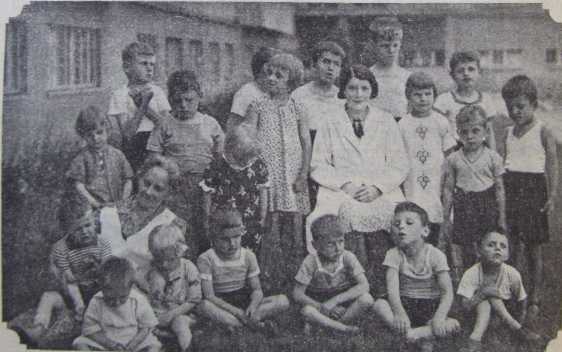 Chovanci mateřské školy ve školním roce 1939/40.Letos po prvé dostalo se devíti mladším chovankám, příslušným do Prahy, dobrodiní, ztráviti čtyři týdny prázdnin v letní osadě v Hluboši u Příbramě na náklad Ústředního sociálního sboru hlavního města Prahy, kde týž zřídil prázdninovou osadu. Všem účastnicím se dařilo velmi dobře, takže se zotavily a přibraly na váze. Litovaly jen toho, že počasí nebylo valně příznivé, takžeužily málo slunce, koupelí a vycházek do krásných hlubošských lesů.Dne 10. května 1940 zemřela nejstarší chovanka ústavu Marie Zeithamlová ve věku 74 roků. Byla to poslední z chovanek, jimž vnuk zakladatele ústavu, rytíř Rudolf Maria Klár, zaručil ponechání v ústavu až do smrti.Okresní vedení Národního souručenství uspořádalo v neděli dne 5. května „Hudební máj slepců" za součinnosti chovanců Klárova, Hradčanského a Deylova ústavu pro slepé, pod záštitou paní Milady Rádlové-Háchové. Při této příležitosti byla paní Rádlové odevzdána ozdobná pokrývka na stůl, háčkovaná chovankou Marií Sklenářovou, jako ukázka ručních prací chovanek ústavu. Smíšený a mužský sbor i smíšený orchestr chovanců vzbudily svými přednesy a přesnými výkony pozornost všech přítomných. Chovanci byli odměněni hojným potleskem, který byl důkazem plného uspokojení posluchačstva.Značné potíže nám byly způsobeny tím, že učitelka mateřské školy sl. Marie Augustinová, která se svému úřadu věnovala s potřebnou pílí a svědomitostí, byla po jednoročním působení u slepých dětí dnem 1. září 1940 na svou vlastní žádost odvolána a přidělena na mateřskou školu ve Stránčicích ve škol. okrese říčanském. Zprávu o tom nám Česká zemská školní rada v Praze zaslala těsně před koncem školního roku. Proto jsme byli od 1. září 1940 bez zapracované učitelky v době, kdy je její přítomnosti nejvíce zapotřebí. S laskavou a účinnou pomocí ministerstva školství a národní osvěty i české zemské školní rady podařilo se po dlouhém hledání nalézti náhradu v učitelce mateřské školy sl. Marii Kettnerové, která působila až dosud na mateřské škole v Přívorech ve škol. okrese mělnickém. Jsme zavázáni díkem panu vrchnímu odborovému radovi Dr. Zdeňku Salzmennovi a panu okresnímu školnímu inspektorovi Svatopluku Dykovi v ministerstvu školství a národní osvěty a panu vrch. školnímu radovi Bohumilu Pluhařovi v české zemské školní radě, za podporu a pomoc, bez níž bychom byli potřebné učitelky nezískali. Slečna Kettnerová se ujala svého nového úkolu s láskou a vážným zájmem. Proto očekáváme s důvěrou, že se rychle vpraví do nového oboru svého učitelského působení. Přáli bychom si toho v zájmu našich nej menších slepých svěřenců, neboť opětné měnění učitelky by jim nebylo nijak ku prospěchu. Vřele bychom si však také přáli, aby se sl. Kettnerové nové zaměstnání líbilo a naplňovalo ji radostným uspokojením vědomí, že její námaha a obětavost se setkávají s kladným a dobrým výsledkem. To jí bude jistě pobídkou, aby své schopnosti věnovala našim slepým dětem trvale.Úředník poštovní spořitelny v Praze, pan Bohumil Rada, se nabídl, že bude se svoji družinou pořádati chovancům od počátku září 1940 vždy jednou za měsíc literární besídku o některém významném českém spisovateli. Prvá besídka byla věnována Karlu Jaromíru Erbenovi. Druhé besídky bylo použito k oslavě osmdesátých narozenin člena ředitelstva ústavu pana spisovatele F. X. Svobody. Z ředitelstva mu bylo zasláno písemné blahopřání a chovanci oslavili jeho životní jubileum vyslechnutím panem Radou pečlivě připravené přednášky o jeho životě, životním díle a poslechem hojných ukázek z jeho bohaté tvorby. V listopadu následovala besídka o Janu Nerudovi a v prosinci o Viktoru Dykovi. Od 1. ledna 1941 budou pořádány měsíčně další besídky až do konce školního roku. Používáme této příležitosti, abychom poděkovali upřímně nejen p. Radovi, nýbrž i jeho choti a dcerušce, paní a slečně Bož. Radovým, paní Jarmile Buršíkové, úřednici Ústředního statistického úřadu, panu Václavu Krejčímu, poštovnímu řediteli v. v., panu Václavu Bočkovi, úředníku Ústředního statistického úřadu a p. Mirku Fišerovi, studujícímu, za práci a obětavost, s níž vždy velmi pečlivě nastudují program každé besídky. Práce těchto přátel ústavu přináší chovancům nejen zábavu, nýbrž i poučení. Panu Radovi patří zvláštní dík nejen za spolupůsobení při besídkách, nýbrž i za jejich pečlivou režii, úvodní slova při jejich zahajování a za jejich řízení.Na schůzi, konané dne 13. prosince, bylo přečteno poděkování pana spisovatele F. X. Svobody, za poctu a vzpomínku k jeho narozeninám.Předseda Podpůrného spolku samostatných slepců v Praze, pan Bořivoj Jaroš, jemuž jako volenému členu ředitelstva končilo dne 17. prosince období, na něž byl zvolen, byl podle § 31. stanov zvolen jednomyslně znovu na další tříletí.Ředitelstvo obsadilo nadace, k jichž obsazování mu podle znění stanov přísluší obsazovací právo, takto: Nadaci býv. krajů pro slepce, 5 míst s ročním výnosem K 3.150.—, přidělilo Václavu Havelkovi, Františku Kratochvílovi, Růženě Lustové, Marii Štítovcové a Marii Tůmové. I. ústavní nadaci pro slepce, 3 místa s ročním výnosem K 2.150.—, přidělilo Anně Kejlóvé, Stanislavu Hájkovi a Janu Krejčovi. Nadaci pro slepce rodiny Klárovy s ročním výnosem K 310.— přidělilo Antonii Soukupové. Nadaci Anny Michlové s ročním výnosem K 880.— přidělilo Emilii Vokřínkové. II. ústavní nadaci pro slepce, 2 místa s ročním výnosem K 1.270.—, přidělilo Boženě Hovádkóvé a Anně Lisové. III. ústavní nadaci pro slepce, 2 místa s ročním, výnosem K 1.250.— přidělilo Růženě Sommertové a Jiřímu Kuthanovi, IV. ústavní nadaci pro slepce s ročním výnosem K 135,— přidělilo Vlastě Kavanové. V. ústavní nadaci pro slepce s ročním výnosem K 580.— přidělilo Janu Vackovi. Nadaci Marie Ramischové pro slepce s ročním výnosem K 150.— přidělilo Anně Adlofové.Poněvadž ústav má za úkol vychovávat slepce k samostatnosti, bylo usneseno, povoliti těm chovancům a chovankám vycházeti o nedělích a svátcích z ústavu bez průvodce, jichž rodiče o to požádají a podepiší příslušný revers, že nebudou činit ústav zodpovědným za případný úraz nebo škodu, kterou by vycházející utrpěl nebo způsobil. Tak bylo vyhověno dávnému přání většiny chovanců, kteří poukazovali na to, že nemohou jako chovanci jiných ústavů vycházeti sami, když nemají vidomého průvodce, který by je bezpečně vedl a ochraňoval. Poněvadž toto opatření bylo v zájmu bezpečnosti chovanců vždy přesně dodržováno, nedošlo nikdy, díky Bohu, k úrazu. Nyní bylo toto opatření zrušeno. Proto bylo by si přáti, aby chovanci, když vyjdou bez průvodce, nechodili po ulicích lehkomyslně a neopatrně, aby se uvarovali neštěstí nebo zmrzačení. Že mnozí jsou si plně vědomi nebezpečí, které jim bez vidomých průvodců na ulicích hrozí, toho svědectvím je fakt, že si neopatřili reversy a prohlásili, že budou vycházeti tak jako dosud jen s vidomými průvodci.Schváleno, aby byly chovancům, kteří opisují knihy nebo noty Brailleovým písmem, od 1. ledna 1941 odměny za opisování zvýšeny. Zábavné i poučné knihy opisují pro naši knihovnu dámy a pánové, kteří se naučili psáti Brailleovým písmem. Ti konají tuto práci zdarma, z lásky k chovancům a z oddanosti k ústavu, ba, někteří z nich vedle této pro vidomé namáhavé, pomalé a nudné práce platí ze svého i papír, na který opisují, a tak činí ústavu dvojnásobně dobrodiní. Poněvadž je třeba opatřovati i různé Učebnice, pomůcky ke studiu hudby a jiné knihy, které musí býti napsány brzy, aby jich mohli chovanci používati při vyučování, je zapotřebí, aby vedle zmíněných dobrodinců i chovanci sami některé věci rychle opsali nebo napsali. Za tuto práci se jim dostává malé odměny, která byla usnesením ředitelstva nyní zvýšena, aby opisování šlo rychleji od ruky. Takto získané učebnice a pomůcky jsou zařazovány do ústavní knihovny, aby sloužily nynějším i příštím žákům při vyučování nebo při studiu. Knihy, opisované dámami a pány, kteří se k této práci přihlásili, slouží k pobavení nebo poučování chovanců, z nichž mnozí jsou velmi pilnými čtenáři. Z vidomých přátel zvlášť pilně opisuje knihy pro naši knihovnu pan Josef Petříček, úředník Výzkumného ústavu leteckého, jenž za uplynulý rok napsal 3 díly poučných a zábavných knih. Krom toho opsal a daroval s papírem i vazbou 14 dílů bible. Uvážíme-li, že v jednom díle je průměrně 82 listů, vyplývá z toho, že za jeden rok opsal pan Petříček celkem 1394 listů! Kdyby se nalezlo několik takových pilných pracovníků, pak by se počet knih v naší knihovně rozmnožoval mnohem rychleji. Uvážíme-li, že dnes stojí jen papír a vazba jednoho dílu slepecké knihy K 27.—, pochopíme, že i při opisování zdarma, které konají naši příznivci, náklad na slepeckou knihovnu je značný. Panu Petříčkovi vzdáváme za jeho horlivou činnost a účinnou pomoc srdečný dík.Jako každoročně, bylo i letos pamatováno na bývalé chovance ústavu, kteří potřebovali pomoci. V minulých letech byla jim poskytována pomoc v surovinách, potravinách, šatech, prádle a obuvi nebo penězích. Letos jsme se omezili na pomoc peněžní. Pro nedostatek surovin nemohou slepí řemeslníci vyráběti dostatek zboží. Následkem toho klesly jejich výdělky natolik, že při rostoucí drahotě všech životních a jiných potřeb mají nedostatek a bídu. Proto byla věnována na podpory vyšší částka než loni a také podpory samy byly zvýšeny. Před vánoci bylo nejpotřebnějším rozděleno K 7.300.— a během roku postupně dalších K 8.000.—.Bylo vzato na vědomí, že ve smyslu vládního nařízení čís. 882 o mimořádné drahotní výpomoci a dle nařízení říšského protektora v Čechách a na Moravě, vyhlášeného ministerstvem sociální a zdravotní správy, musely býti personálů v aktivní službě i ve výslužbě vyplaceny předepsané výpomoci a platová zvýšení. Tím stoupla značně položka „platy personálu" a ústav se dostává do stále svízelnější finanční situace, která se zhoršuje stoupáním cen životních potřeb i cen šatů, prádla a obuvi, které je nutno opatřovati pro chovance. V důsledku toho se zvyšují vydání nad rozpočet, aniž by se současně úměrně k tomu zvyšovaly příjmy ústavu.Všechen personál prokázal dle nařízení Zemského úřadu v Praze svůj arijský původ dle vládního nařízení čís. 136/1940 Sb. o právním postavení Židů.Jako každoročně vystoupil i letos smíšený pěvecký sbor a smíšený orchestr chovanců v českém rozhlase. Pro časově omezené vysílaní bylo na toto vystoupení určeno pouze 15 minut, ač bylo žádáno o dobu alespoň 45 minut. Proto musela odpadnouti úvodní slova a ze zpěvu i hudby zůstala z připraveného pořadu pouze dvě čísla. Tímto krátkým programem a nevhodnou odpolední dobou, kdy málo dospělých posluchačů rozhlasu má volno k naslouchání, letošní vystoupení se nesetkalo s takovou pozorností jako v předešlých letech. Je to škoda hlavně z toho důvodu, že v nynější těžké době, kdy ústav zvláště potřebuje udržeti a získávali hojně přátel a příznivců, nebylo pro výše zmíněné okolnosti možno propagovali činnost ústavu tak jako jindy.Značné nesnáze nám byly způsobený ke konci roku tím, že měl býti dne 31. prosince 1940 splacen zbytek hypotékární zápůjčky, uzavřené při budování odbočky ústavu v Krči, v Částce K 635.000.—. Naše žádosti o poskytnutí pomoci zůstaly na příslušných úředních místech nepovšimnuty a tak se octl ústav v nepříjemné situaci, že nemohl svůj závazek splniti. Proto jsme požádali ředitelství Zemské banky v Praze, která je naší věřitelkou, aby nám bylo nadále povoleno vyrovnati zbytek dluhu ve splátkách a doufáme, že tato žádost bude vyřízena kladně. Pravidelné placení úroků a splátek zatěžuje každoročně značnou měrou rozpočet ústavu. Z toho důvodu jsme žádali o potřebnou finanční pomoc, aby nám bylo umožněno zbavili se tohoto dluhu. Bohužel nám vyhověno nebylo.I v nejtěžších situacích, v nichž se ústav občas octne, naleznou se lidé dobrých srdcí, kteří nám usnadňují náš úkol a pomáhají zmirňovati naše starosti. Věříme, že i v budoucnu nás naši přátelé, příznivci a podporovatelé neopustí. Děkujeme jim ze srdce jménem našich chovanců za dobrodiní jim i ústavu během uplynulého roku prokazovaná a prosíme je, aby nám svoji přízeň a blahovůli zachovali i pro dobu budoucí.Školní zpráva.Koncem června 1940 bylo v ústavní živnostenské škole pokračovací zapsáno v I. tř. 10 žáků (3 chl. a 7 d.), z nichž jich prospělo 6. ve II. tř. 8 žáků (2 chl. a 6 d.), kteří dokončili docházku školní s prospěchem dobrým až velmi dobrým. Koncem prosince 1940 je v I. tř. 9 žáků (2 chl. a 7 d.), ve II. tř. 5 žáků (3 chl. a 2 d.). Kromě těchto dvou postupných tříd je při škole též přípravka, kde se vyučuje čtení, psaní a počtům. Chodí do ní chovanci, kteří neměli příležitosti navštěvovat celou slepeckou školu nebo kteří ztratili zrak v pozdějším věku. Hlavní péče se věnuje výcviku ve čtení, protože četba poskytuje slepcům nejen zábavu a rozptýlení, ale stává se ve většině případů základním pilířem duševního klidu. K učení není nikdo nucen; každý pracuje ze své svobodné vůle a proto vždy s úspěchem. Podle věku a jemnosti hmatu je doba potřebná k výcviku velmi různá. Každý se učí tak dlouho, dokud není schopen čisti knihy. Psaní jde žákům velmi dobře a již při nejbližších prázdninách užívají svých nových dovedností k písemnému styku s kamarády nebo kamarádkami. Počtům učí se většinou jen mladší chovanci, kteří se z různých důvodů dříve počítati nenaučili. Počátkem ledna bylo v přípravce 14 chovanců (7 chl. a 7 d.), koncem prosince 10 chov. (4 chl. a 6 d.). Psaní na kancelářském stroji se doučilo v r. 1940 10 chov. (7 chl. a 3 d.), nově se učí 1 dívka. Úkolem výcviku je schopnost užívati psacího stroje k soukromé korespondenci, neboť i celkově pomalé psaní na psacím stroji je několikráte rychlejší než psaní obvykle užívaného slepeckého Kleinova písma. Hodiny nauky o domácím hospodářství, spojené s praktickým výcvikem ve vaření jednoduchých pokrmů, v praní, žehlení a úklidu v domácnosti, navštěvovalo koncem škol. roku 1939/40 celkem 11 dívek. Esperantu učí se ve večerním kursu čtyři dívky, které z ochoty vyučuje pí J. Bendová. Hodiny tělocviku navštěvuje na základě lékařského doporučení 46 chovanců (22 chl. a 24 d.). Vedoucími jsou cvičitelé a cvičitelky Malostranského Sokola, jimž v čele stojí br. Jiří Láska a s. Zdeňka Čermáková. Hodiny rytmiky, řízené rovněž z ochoty pí Miladou Lenzovou, navštěvují 4 dívky.Chovanci hudebně nadaní vyučují se hudbě v hudebním oddělení podle osnovy rozvržené na 11 let. Koncem roku 1940 učí se 22 žáků (13 chl. a 9 d.) a to 22 hře na klavír, 3 na varhany a 2 na housle. Někteří chtějí býti výkonnými hudebníky, jiní se připravují ke státní zkoušce. Ladění pian se učí 8 chovanců. Z vyučených ladičů setrvalo v ústavě v dalším hudebním výcviku 5 chovanců, kterým příznivci ústavu z Prahy i z blízkého okolí rádi své nástroje dávají laditi a o jejich výkonu se velmi příznivě vyjadřují.V r. 1940 naladili naši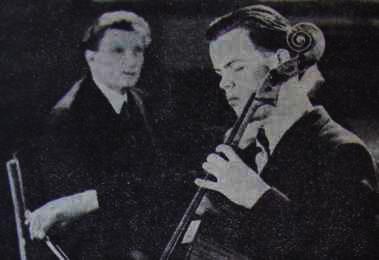 Hudební hodina.chovanci v soukromých domácnostech i veřejných podnicích celkem 191 klavírů a pianin. Chovanci hudebního oddělení navštěvují též vyučování harmonii, dějinám hudby, intonaci a elementární nauce, varhaníci též improvizaci. Smíšený sbor, čítající 41 členů (17 chl. a 24 d.) cvičí sbory církevní a světské pro vlastní potěšení i pro veřejná vystoupení. Smíšený orchestr má 17 členů, v jazzovém orchestru je 7 chovanců. V r. 1940 uplatnil se smíšený sbor a smíšený orchestr v „Hudebním máji slepců" a v obvyklé rozhlasové, relaci v prosinci, smíšený sbor mimo to i spoluúčinkováním v kostele sv. Jindřicha na Boží hod velikonoční, a šestičlenný soubor našich dívek při pěveckém závodu MNS, o čemž je pojednáno ve zprávě ředitelstva. Malý orchestr vystoupil po prvé při jubilejní besídce „I. klubu nevidomých šachistů" dne 31. března za hojné účasti našich příznivců i zástupců četných Šachistických klubů.Brailleova ústavní knihovna obsahovala koncem roku 1940 celkem 4.697 svazků, z toho 1030 svazků not. Za poslední rok přibyto 48 svazků knih a 7 svazků not. Těžké finanční poměry větší přírůstek nedovolily a i docílený počet byl umožněn jen tím, že několik ochotných pánů a dam pro naši knihovnu opisovalo zdarma. Podobně jako veřejné knihovny, tak i naše ústavní knihovna vykazovala v letošním roce větší provoz. Přibylo čtenářů i přečtených svazků. Celkově přečtli 94 čtenáři za 10 měsíců 2960 svazků, takže na 1 čtenáře připadá 31.4 svazku proti loňskému průměru 25.1.Milou zábavou bývala vždy pro chovance návštěva četných koncertů a představeni v Národním divadle. V uplynulém roce nemohli se však chovanci těchto podniků téměř zúčastniti, protože při zatemnění města by k bezpečnému doprovázení chovanců byl nutný velký počet průvodců, což je prakticky nemožné.Přes to však navštívilo v prvním pololetí „Zlatou kapličku" 108 chovanců při 27 představeních. K našim příznivcům přibyl letos též Ústav pro národní výchovu, který povolil našim chovancům bezplatnou návštěvu svých „hudebních odpolední". S radostí projevujeme uctivé díky za laskavost, s jakou různé korporace věnují chovancům volné lístky do divadel, koncertů, přednášek a pod. Jsou to: Ředitelství Národního divadla, Zpěvácký spolek Hlahol, Pěvecký sbor „Hlahol" v Praze XIX., koncertní ředitelství Inky Hopjanové, Legie malých, Ústav pro národní výchovu a Tělocvičná jednota Sokol, Dejvice. Prosíme, aby nám svoji přízeň i nadále zachovali. Neméně upřímné poděkování vyslovujeme České tiskové kanceláři a redakcím denního tisku za podporu a porozumění, s jakým uveřejňovaly naše zprávy a tak pomáhaly získávati nové přátele. Vzdáváme díky za tuto pomoc a prosíme, aby nám ani v budoucnu nebyla odepřena.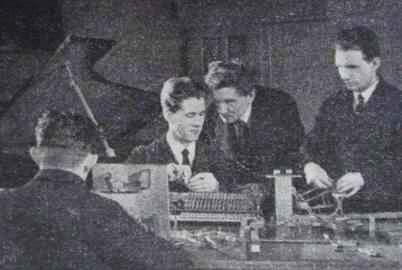 Vyučování v ladírněS velikou vděčností přijímali chovanci ochotu svých vidomých přátel, kteří jim chodí předčítat z knih, kterých v naší knihovně dosud nemáme. S nadšením přijali všichni též pořádání literárních besídek, o nichž se podrobněji zmiňuje zpráva ředitelstva. Chovanci poděkovali všem svým příznivcům při vánoční slavnosti. Při této příležitosti považujeme i my za milou povinnost vysloviti své hluboké díky všem těm, kdož chovancům v uplynulém roce předčítali, přednášeli, diktovali při přepisování knih, sami opisovali knihy pro slepeckou knihovnu, vyučovali esperantu, rytmice, tělocviku a pod. Jsou to dámy a pánové: Bendová Julie, BělíkováAda, Blažek Josef, Boček Václav, Buršíková Jarmila, Čapková Anna, Čermáková Zdeňka, Ebenstreit Antonín, Fišer Mirko, Kinzl Josef, Králíková Marie, Krejčí Václav, Láska Jiří, Lenzová Milada, Matoušková-Demartini Marie Vlasta, Pastyříková Marie, Petráčková Pavla, Petříček Josef, Procházková Slávka, Prokešová Marie, Ptáčková Marta, Rada Bohumil; Radová Božena st., Radová Božena ml., Soukupová Anna, Václavková Marie, Vaněček Vladimír, Vaněčková Vilma, Vášová Růžena, Vejvoda František, Veselá Hana, Veselá Luisa, Waněčková Hedvika, Webrová Anděla, Webrová Josefa, Weissová Františka, Zelenková Anna. Dále děkujeme upřímně pí ředitelce Vlastě Boučkové a tajemnici spolku YWCA pí Kleinerové, které organisovaly nedělní vycházky našich nevidomých chovanek a děkujeme i všem milým dívkám, které své volné chvíle věnovaly svým méně šťastným družkám.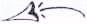 Řemeslný výcvik.„Řemeslo má zlaté dno“, praví staré přísloví. Proto naši chovanci si. pilně osvojují vědomosti a zručnosti, potřebné k tomu, aby mohli se zdarem prováděti řemeslo, které si zvolili ke své budoucí obživě. Málokterému z nich však se podaří tohoto zlatého dna dosíci. Většina se musí spokojiti tím, že jim řemeslo dává skrovný příjem k uhájení existence vlastní a jejich rodiny.Chovancům, kteří se nalézají v ústavní péči, dostává se všeho v potřebné míře. Proto se jim vede dobře. Ačkoliv zásoba surovin byla plně zpracována, takže musíme nyní vyráběti pouze z náhradního materiálu, přece mají chovanci v dílnách tolik práce, že jsou stále plně zaměstnáni. Hůře je však těm slepcům, kteří pohostinné zdi ústavu opustili, založili si vlastní dílny a nyní nemají z čeho pracovati. Ústav jim vždy levně a v dostatečné míře přenechával suroviny, takže jejich výdělky stačily k nenáročné existenci.I nyní žádají tito slepci, aby jim byl přenechán materiál. Ústav musí s lítostí jejich žádosti odmítati, neboť sám ničeho nemá. Většina materiálu, potřebného k výrobě kartáčnického zboží (rýžové kořínky, piasava. basina, fíbr, žíně, štětiny a pod.) pro rohožkářství (kokosová vlákna a kokosová příze), pro košikářství (pedig, rákos a pod.) byla dovážena z ciziny a není možno jej nyní koupiti.Ještě loni před vánoci jsme ze svých zásob surovin podělili svoje bývalé chovance. Letos ani to jsme nemohli učiniti. Poskytli jsme jím sice z fondu, určeného k podpoře chovanců, značnější peněžní výpomoci, avšak výpomoc zmírní nedostatek jen na krátkou dobu. Po ní přijde opět doba strádání a bídy. Jak rádi bychom jim více pomohli! Bohužel, výnos fondu, tomuto účelu určeného, není dosud značný a nestačí k trvalejšímu zmírnění bídy, v níž se tito slepci se svými rodinami nyní octli. Přáli bychom si snažně, aby náš cíl pochopilo hodně dobrodinců, kteří by svými dary, určenými pro „Fond ku podporování chovanců" tento rozmnožili, čímž by bylo získáno většího výnosu, z něhož by podpora mohla býti účinnější. — Doufáme, že s pomocí Boží a s pochopením dobrých lidí i tohoto cíle dosáhneme.V roce 1940 byly v ústavních dílnách zhotoveny tyto výrobky: V dílnách kartáčnických: 2115 žíněných, 70 bavlněných, 444 fíbrových, kořínkových a čirokových smetáků, 109 pekařských pomývaček, 528 sklenicových, 624 jiných štětek a štětců, 727 silničních a čirokových košťat, 436 dehtových kartáčů, 1172 klosetových a jiných štětek, 1810 šrůbrů na hůl, 3637 šatových, lešťáků, nábytkových a jiných kartáčů, 6852 žíněných, štětinových a drátěných kartáčů, 38.905 kořínkových a čirokových kartáčů, 8266 fíbrových a basinových kartáčů a 1631 brkových kartáčů.V dílně košíkářské: 81 kusů nábytku, 222 nůší a prádelních košů, 36 cestovních košů, 262 košů na papír, 360 kroužků, 375 různých košů, 620 demijonů opleteno, 759 košíkářských předmětů opraveno.V dílně rohožkářské: 1308 kokosových a rákosových rohoží, 9 beden na vejce, a upleteno 39.414 m copů. Vypleteno 516 židlí a jiných kusů nábytku rákosem.Na pletacích strojích a v ženských ručních pracích bylo zhotoveno: 155 svetrů, šatů, kostýmů a halenek, 27 pokrývek, 13 šál a šátků, 353 p. punčoch, 447 p. ponožek, 62 p. holení a podkolenek, 52 p. rukavic a opraveno 1249 p. punčoch a ponožek.Počet chovanců v jednotlivých dílnách byl koncem roku 1940 tento: v mužské kartáčovně 15, v ženské kartáčovně 21, v rohož-kárně 12 a v košikárně 10 hochů, v ženských ručních pracích 10 a ve strojní pletárně 6 dívek. V odbočce v Krči v kartáčovně a copárně 25 dívek. Vyplétání židlí rákosem učilo se 6 chovanek a 7 chovanců. Pletením copů k výrobě rohoží se zaměstnávalo 18 chovanců a chovanek.V ústavní plovárně prováděl masáž 1 chovanec a 5 chovanek.Z výše uvedené zprávy je zřejmo, že chovanci pilně pracují. Ze jejich výrobky jsou bezvadné a plně hodnotné, toho důkazem je hladký odbyt všeho vyrobeného zboží. Škoda jen, že nedostatek materiálu nám nedovoluje vyráběti tolik, abychom mohli všecky naše zákazníky plně uspokojiti a tím poskytnouti chovancům větší možnost k výdělku.Rádi vítáme návštěvy škol, spolků i jednotlivců, kteří se sami přesvědčují o tom, s jakou chutí chovanci pracují, a kteří pak rozmnožují okruh našich přátel a příznivců. Zveme každého, kdo chce shlédnouti postup výchovy a řemeslného výcviku v našich dílnách, k návštěvě a prohlídce ústavu.Počet a pohyb chovanců.V roce 1940 pečoval ústav o 137 chovanců. Z toho bylo v hlavním ústavu a Domovině 117 (47 hochů a 70 dívek), v opatrovně a mateřské škole 20 (14 hochů a 6 dívek).Během roku 1940 bylo do hlavního ústavu a Domoviny přijato 9 chovanců (3 hoši a 6 dívek), do opatrovny a mateřské školy 3 dívky.V téže době opustily hlavní ústav a Domovinu 2 dívky, opatrovnu a mateřskou školu 5 dětí (4 hoši a 1 dívka).Zdravotní péče.O zdraví chovanců v hlavním ústavu pečoval malostranský praktický lékař p. MUDr. Jaroslav Wallenfels, v Odbočce v Krči městský okresní lékař p. MUDr. Karel Bulíř. Oční choroby chovanců léčil externí lékař české oční kliniky p. MUDr. Vladimír Hoza.Celkový zdravotní stav chovanců byl v roce 1940 uspokojivý. Kromě lehčích onemocnění, jichž seznam uvádíme na konci této lékařské zprávy, a které byly léčeny v ústavních nemocničních pokojích, bylo několik onemocnění vážnějších, které vyžadovaly umístění postižených chovanců v nemocnicích. Tak byla ošetřována jedna chovanka v nemocnici Milosrdných sester v Praze III., jedna v nemocnici Alžbětinek, dvě na klinice p. prof. MUDra Jiráska, jedna na klinice p. prof. MUDra Jahna, jedna na klinice p. prof. MUDraGawalovského, jedna na klinice p. prof. MUDra Kadlického, jeden chovanec na klinice p. prof. MUDra Hynka, tentýž chovanec ve veř. nemocnici hlav. města Prahy na Bulovce, jedna chovanka ve Veř. nemocnici (oddělení pro tbc) v Humpolci, táž chovanka v Léčebně pro tbc v Městci Králové.Úmrtí bylo jedno. Zemřela Marie Zeithamlová následkem tuberkulosy plic ve věku 74 let.Včasnými lékařskými zákroky a pečlivým ošetřováním podařilo se nám omeziti vážnější choroby i lehčí onemocnění chovanců na nejmenší míru. Výsledek jistě radostný,Rovněž ošetřování chrupu u chovanců je věnována bedlivá pozornost. Poněvadž nemůžeme toto ošetřování prováděti v ústavu, docházejí chovanci na českou zubní kliniku ve všeobecné nemocnici, kde je jim poskytována potřebná péče.Při této příležitosti cítíme se povinni poděkovati Všeobecné nemocnici v Praze a všem jejím klinikám, jakož i všem výše vyjmenovaným nemocnicím za ochotu a porozuměni, s nimiž nám vycházejí vstříc. Rychlým umístěním postižených slepců a vzorným jich ošetřováním pomáhají nám ve snaze, udržeti příznivý zdravotní stav našich chráněnců. Rovněž srdečně děkujeme všem pánům ústavním lékařům za jejich účinnou pomoc, bez níž by naše snažení nedošlo kýženého cíle.Lehčí onemocnění v roce 1940 byla:Dary a odkazy.Nynější doba — kdy ceny všech potřeb ke stravování a vydržování chovanců stále stoupají — klade vždy vyšší požadavky na finanční schopnost ústavu. Za to, že můžeme v dostatečné míře pečovati o svoje svěřence, vděčíme velké řadě našich ušlechtilých příznivců a podporovatelů, kteří nás ani nyní neopouštějí a plně chápou naši svízelnou práci. Svými dary sjímají s našich beder značnou tíží, neboť bez jejich pomoci by nedostatek finančních prostředků naše dílo znemožnil.Poněvadž značná část těchto dobrodinců si nepřeje, aby jejich jména byla uveřejněna, upouštíme od jednotlivého vyjmenování dárců i letos a děkujeme srdečně všem touto cestou za jejich podporu, prokázanou jakýmkoliv způsobem. Prosíme je, aby nám svoji osvědčenou přízeň zachovali nadále a ujišťujeme je svojí i svých chovanců trvalou vděčností.Je též mnoho dobrodinců, kteří při sepisování svých posledních pořízení pamatují na ústav odkazem, který je mu po jejich úmrtí vyplacen. Za tyto příznivce jsou slouženy v ústavní kapli, zasvěcené sv. Rafaelu, služby Boží a chovanci jich vděčně vzpomínají ve svých modlitbách.V roce 1940 nám byly vyplaceny odkazy těchto zesnulých přátel, dam a pánů: Jana Krejníka z Třeboně, P. Petra Simka, faráře v. v. v Chlumci n. C., Anny Basařové, soukromnice v Suchdole, kanovníka P. J. Filipa z Prahy, Jana Cemuse, býv. velkoobchodníka v Praze, Kateřiny Kazdové, soukromnice v Jičíně, Josefa Pičmana, býv. hostinského v Praze, Emila Jaroslava Herze z Prahy, Idy Rohlíkové, soukromnice v Praze, Antonína Pisto riuse, soukromníka v Hořovicích, Žofie Roubaloyé, soukromnice v Kroměříži, Marie Berouškové, vdovy po městském okresním v Praze, Petra Berky, ředitele banky v. v. v Praze, Anny Večeřové, domkářky v Hulíně, Františky Gottwaldové, vdovy po tov. mistru v Náchodě, Václava Tintěry, ředitele v. v. v Praze, Marie Tichánkové, soukromnice v Lomnici n. Pop., Anny Štěpánkové, výměnkářky v Lazišti, Františka Kříže, faktora tiskárny v Praze, ThDr. Josefa Kašpara, profesora náboženství v Praze, Josefy Stocké, soukromnice ve Strakonicích, Růženy Tmožkové, vdovy po gener. řediteli v Praze, Bohumila Mařačky z Kutné Hory, Luisy Čecháčové z Dolních Mokropes, Františka Seiferta:, ministerského rady v. v. z Prahy, Luisy Erhartové v Semilech, Marie Hamerské, choti vrch. pošt. tajemníka v. v. v Praze, Emanuela Koubka, strojvůdce drah v. v. v Jindř. Hradci, Ahny Knollové, soukromnice v Záhradí a Josefa Nedvěda, vrch. inspektora a přednosty Národní banky v. v. v Olomouci.Prosíme, aby i v budoucnosti haši přátelé věnovali svoji přižeň ústavu a jeho slepým Svěřencům, kteří jsou hodni veškeré podpory a pomoci jim poskytnuté a za níž vzdávají již předem upřímné díky.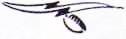 Podmínky přijetído opatrovny a mateřské školy Klárova ústavu slepců v Praze III.,na Klárově čp. 131.a) Do opatrovny přijímají se děti obojího pohlaví od věku 3 let;do mateřské školy přijímají se děti od čtvrtého roku věku.Výjimečně lze přijmouti i děti ve věku školou povinném, jsou-li vzdělání schopné, jejichž výchova byla tak zanedbána, že nemohou s prospěchem navštěvovati obecnou školu pro nevidomé.Žádosti za přijetí jest doložiti:listem křestním neb rodným,listem domovským,vysvědčením očkovacím,vysvědčením chudoby,vysvědčením lékařským, vydaným okresním nebo odborným lékařem, po případě oční klinikou o slepotě, zároveň však o tom, že slepec jest jinak zdráv, jakož i duševně a tělesně způsobilý k vyučování,prohlášením příbuzných nebo obecního po případě okresního zastupitelstva, dle něhož se příbuzní neb obec, resp. okres, po případě jmenovaní dohromady zavazují ku příspěvku v určité výši po dobu pobytu dítěte v ústavu,prohlášením, že se dítku přijatému do ústavu dostane každo-ročně po celou dobu hlavních prázdnin (v červenci a srpnu), na něž se má odebrati domů, ubytování v rodině a náležité stravy s podotknutím, kdo jej po tu dobu bude vydržovati, tak že by ústavu nevzešly výlohy ani s dopravou tam a zpět, ani s pobytem na prázdninách.      3. Přijetí dítek na první půl roku jest prozatímní, a bude rozhodnuto po uplynutí této doby při zjištění schopnosti k vyučování a zdraví o definitivním přijetí.     4.  Na přijaté chovance se platí pravidelné ošetřovné, paušál na šatstvo činí Kč 100.— jednou provždy.     5.   Při odevzdání dítka do ústavu jest nutno přinésti následující výbavu: 6 košilek, 6 párů punčoch, 6 kapesníčků, dvoje šatečky, 1 zimníček neb teplý kabátek a 2 páry botiček.Upozorněnínašim dobrodincům!Klárův ústav slepců žádá mimopražské příznivce, aby mu dary a příspěvky zasílali buď přímo nebo poštovním úřadem šekovým. Dary různých životních potřeb, jimiž naši dobrodinci posilují naši zásobárnu, vyprošujeme si buď poštou nebo drahou. Prosbu tuto předkládáme proto, že po venkově obcházejí stále různí podvodníci, kteří sbírají dary na dobročinné ústavy, ale dary jim svěřené zpronevěří a tak nás citelně poškozují.Doktor Václav, vrchní ředitel Zemské- banky v Praze.Jaroš Bořivoj, předsedaPodpůrného, spolku samostatných slepců v Praze.Kalous Václav,vrch. ředitelpojišť. »Praha«í v. v. v Praze.Kettner Josef, vrch. aktuárský tajemník v Praze, jako"zástup, min. soc. a zdrav, správy.Kolínský Jan JUDr.,zemský odb. přednosta v. v. v Praze.Motejl Jiří JUDr.,advokát v Praze.Pospíšil Vilém JUDr.,em. guvernér Národní bankySvoboda Frant. X.,spisovatel v Mníšku pod Brdy.P. Schubert Augustin PhDr., převor řádu Augustiniánů v Praze.Šlechta Karel JUDr.,vrchní komisař politické správy jako zástupce Zemského úřadu.Šustera Oldřich,účetní ředitel politické správy v. v. v Praze.Tříska Alois,ředitel Klárova ústavu slepců v Praze.Wallenfels Vladimír Ing. arch.,vrchní technický komisař Zemského úřadu v Praze.Widemann Jan,vrchní účetní tajemník Zemského úřadu jako úč. znalec Zem. úřadu (s hlasem poradním).Vymlátil Jan Ing.,tajemník gener. ředitelství Škodových závodů v. v. v Praze.Zenkl Petr PhDr.,ředitel ústřední soc. pojišťovny v Praze.Ředitel: Alois Tříska.Domácí lékaři: MUDr. Jaroslav Wallenfels, prakt. lékař. — MUDr. Karel Bulíř, měst. okr. lékař v Krči. — MUDr. Vladimír Hoza, externí lékař čes. oční kliniky v Praze.Učitelé:Osvald Demuth, pedagog. správce ústavu, správce internátu, knihovny a kabinetu, vyučoval v živn. škole pokračovací. — Marie Augustinová, učitelka mateřské školy, do 31. VIII. 1940. — Marie Kettnerová, učitelka mateřské školy, od 6. prosince 1940. — Oldřich Nepomucký, učitel hudby, vyučoval ladění pian a hudbě. — Bohuslav Ulrich, ředitel kůru, vyučoval hudbě a zpěvu. — Jaromír Trdla, učitel hudby, vyučoval hudbě.Duchovní správce: P. Ph. Dr. Augustin Schubert, převor řádu sv. Augustina v Praze, sloužil v ústavní kapli bohoslužby pro chovance.Kancelář: Bohumil Funda, účetní. —Eliška Grimmová, korespondentka.Anna Hoblová, pokladní do 30. VI. 1940. — Marie Plocková, účetní. — Anna Jandová, pomocná kancel. síla.Hospodářský: personál: Josef Jirák, hospodářský správce.—Marie Dvořáková, hospodyně.—Františka Závodská, hospo dýně odbočky v Krči.Dílenský personá1:Karel Čížkovský, mistr kartáčnický. — Václav Januška, mistr košíkářský. — Jan Hrunek, mistr rohožkářský. — Věra Durdilová, vyučovala ženským ručním pracím. — Antonie Lebedová, mistrová pletárny. — Karel Dlouhý, skladník. — Anna Mikysková, krámská.Vrátný: v hlav. ústavuFrantišek Wanitschek, v odbočce v Krči Josef Šinágl.Ostatní hospodář, personál: 2 kuchařky, 2 opatrovnice, 2 švadleny, 3 zřízenci, 1 zahradník, 1 topič, 1 pradlena, 13 služebných dívek.katarh hltanu28bradavice6angína12zarostlý nehet2rýma6rheumatismus kloubový6katarh průdušek16rheumatismus svalový8zánět pohrudnice2zánět šlach rheum.3nežit5poruchy čmýry2hnisavý zánět prstů10katarh žaludeční8zánět mozolu3nechutenství10pod vrtnutí3katarh střevní4pohmoždění2žlučové obtíže1různé rány8závratě2hnisavý zánět podp. žláz2neurosy různé18trudovina3katarh měchýře močového2lišej6katarh středoušní8lupenkasvrab11zátky ušní7